CANDIDATURE A UNE OPTION - RENTREE 2022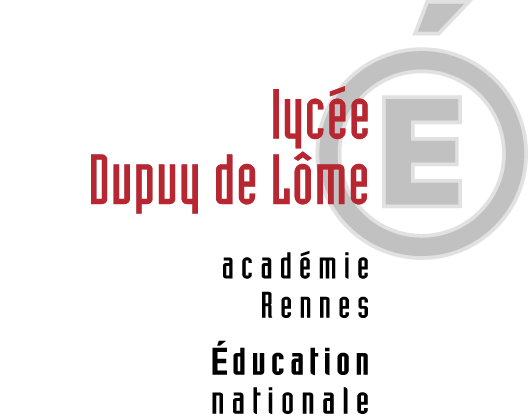 Les élèves scolarisés en 3ème et candidats à un enseignement optionnel général renseigneront cette fiche (une fiche par option demandée). Ils devront compléter la lettre de motivation au dos de ce document et joindre les bulletins trimestriels de 3ème. Nom de l’élève : ………………………………   Prénom : ………………………………   Date de naissance : ………………..LVA :  ……………………………….……………….   LVB :  ……….……………………………    Option :  …………………………..……....   Nom – Prénom Responsable légal :  …………………………………………………………………………………………………….Adresse : ………………………………………………………………………………………………………………………………………………Code Postal : ………………………………………….. 	                     Ville : ……………………………………………………………Tél. : ………………………………………………………..   	       Portable : ……………………………..………………..……..Adresse électronique : ……………………………………………….………………………………………………………………………..Etablissement d’origine : ………………………………………………………………………………. Classe : …………………….Fait à			Date					Signature du responsable légal :Document à retourner au Lycée pour le lundi 13 juin 2022 (par voie postale ou par mél secretariatprebac.0560025y@ac-rennes.fr)LYCEE DUPUY DE LÔME - 4, Rue Jean Le Coutaller - BP 21 36 – 56 321 LORIENT CEDEX 02 97 37 72 88  - MEL ce.0560025y@ac-rennes.frLETTRE de MOTIVATION de l’élèveVeuillez expliciter ci-après les motifs pour lesquels vous choisissez cet enseignement optionnel et joindre les premiers bulletins de 3ème. (Rédiger la lettre en anglais pour la section européenne).LYCEE DUPUY DE LÔME - 4, Rue Jean Le Coutaller - BP 21 36 – 56 321 LORIENT CEDEX 02 97 37 72 88  - MEL ce.0560025y@ac-rennes.fr